РАСПИС ЗА ТАКМИЧЕЊЕ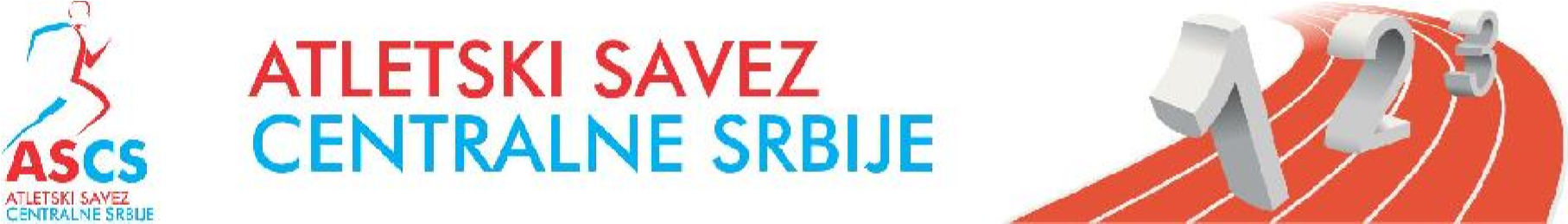 ФИНАЛЕ „ЛЕТЊА ЛИГА АСЦС  . . . 2017“ !!!ОЧЕКУЈЕМО ВАС НА ТАКМИЧЕЊУ И ДРУЖЕЊУ !!!!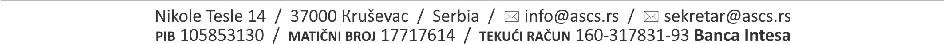 Oрганизатор:ОАК“МОРАВА“ ЋУПРИЈА-Атлетски савез Централне Србије Tермин:20.08.2017.год. / на теренима Градског стадиона-ЋУПРИЈАPoчетак:16.00 прелиминарно време ,загревање на помоћном стадиону иза трибина,Право наступа:Право наступа на такмичењу имају атлетичари/ке рођени 2004 и млађе уз услов да поседују исправну такмичарску легитимацију или оверену клубску легитимацију са сликом, и да од стране клуба пријављени и за такмичење и да имају потврду о обављеном лекарском прегледу.Рок за пријаву:Последњи рок за пријаву је  17.08. до 24 часа електронском поштом на маилfast030@yahoo.com(Станиша Аксић ) и копија draganzdravkovic39@gmail.com,  snezanajovanovic39@gmail.com  Пријава се може извршити и у смислу члана 4.7.2 Пропозиције за такмичења АСС.Стартнина:Стартнина се наплаћује за сваког такмичара/ку који су пријављени у року у износу од 250,00 динара.Стартнина се плаћа на лицу места или на текући рачун бр. ОАК“МОРАВА“ ЋУПРИЈА 170-30019810000-18 За пријаву такмичара у смислу члана 7.4.2. стартнина износи 1.250,00 динара по пријављеном  такмичару и плаћа се на лицу организатору у готовини.Дисциплине и сатница:ОБАВЕЗНЕ ДИСЦИПЛИНЕ: Атлетске школе Ц дечаци/девојчице 2010 и мл.: Двобој: даљ-(скок у даљ из зоне,2 покушаја), полигон 30м пр. (10,0м-6,0м-8,0м; 3пр. 25цм)+30 мАтлетске школе Б дечаци/девојчице -2008/09: 60 м ; 200м (м/ж)  скок у даљ из зоне м/ж,(2+1 скок) ; вортекс м/ж( 2+1 бацање);Атлетске школе А дечаци/девојчице 2006/07: 60 м; 300 м; 600м (ж) – 800м (м) скок у  даљ из зоне м/ж( 2+1 скока ); вортекс (125-130гр.) м/ж ( 2+1 покушај)  Млађи пионири/ке 2004/05: 60 м; 300 м; 600м (ж), 800м (м), скок у даљ из зоне м/ж ( 3+1 скок); вортекс м/ж (3+1 бацање)  ДИСЦИПЛИНЕ И КАТЕГОРИЈЕ ПО ИЗБОРУ ОРГАНИЗАТОРА:Старији пионири,млађи јуниори и старији јуниори (вк): 1000м, Старије пионирке,мл.јуниорке и ст.јуниорке (вк)   : 800м, Лекарски прегледСви такмичари/ке који наступају на митинзима, такмиче се на сопствену здравствену одговорнист и одговорност клубова који су их пријавили.ДелегатСтаниша АксићНаградеНа митингу три првопласирана добиће медаље и дипломе  АСЦС, У току такмичења биће обављено проглашење победника по категоријама(ДИПЛОМЕ) у трчању са препонама на основу четири предходна митинга .НапоменаЗа све додатне информације можете се обратити на: 066 / 8198336(8336)организатору такмичења: Драган Здравковић 065/2126348 Јовановић Снежана  065/4732734  